ESCOLA _________________________________DATA:_____/_____/_____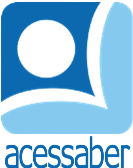 PROF:_______________________________________TURMA:___________NOME:________________________________________________________Problemas sobre as quatro operaçõesDona Maria comprou um celular por R$1250,00, na seguinte condição: Deu uma entrada de R$ 350,00 e mais duas parcelas com valores iguais. Qual o valor de cada parcela?R: Para comemorar o aniversário de sua amiga, Rosana fez os brigadeiros. Ela os arrumou-os em 9 caixas de papelão e em cada caixa colocou 12 brigadeiros, para poder levar a festa. Enquanto enrolava os brigadeiros ela não resistiu e comeu 10 brigadeiros. Sabendo disso responda quantos brigadeiros Rosana fez ao todo.R: No ano 2018 uma faculdade realizou o seu vestibular e distribuiu todos os candidatos em 98 salas, com 25 lugares cada uma, desta forma uma sala ficou incompleta, com apenas 15 candidatos. Quantos candidatos haviam ao todo fazendo vestibular nesta faculdade?R: Julieta começou um novo negócio de produção e entrega de doces. Para entregar uma encomenda ela fez quatro pacotes, no primeiro ela colocou 86 doces, no segundo colocou 32 doces a mais que no primeiro, no terceiro colocou o dobro do que havia no primeiro e no quarto pacote colocou a metade do que havia no segundo. Qual é o total de doces que foram feitos para esta encomenda?R: Durante a aula de matemática, a professora Tereza explicou que durante o banho, uma pessoa gasta 9 litros de água, por minuto, com meio registro aberto. Levando em consideração esta informação, responda:a)  Débora demorou 7 minutos no banho. Quantos litros de águas ela pode ter gasto?R: b) Rafael foi tomar banho e ao fazer os cálculos descobriu que gastou 81 litros de água. Quantos minutos Rafael Demorou no banho?R: c) Em um dia quente de verão, Sara tomou um banho de 6 minutos pela manhã e a noite tomou outro banho que demorou 4 minutos. Quantos litros de água Sara gastou neste dia?R: 